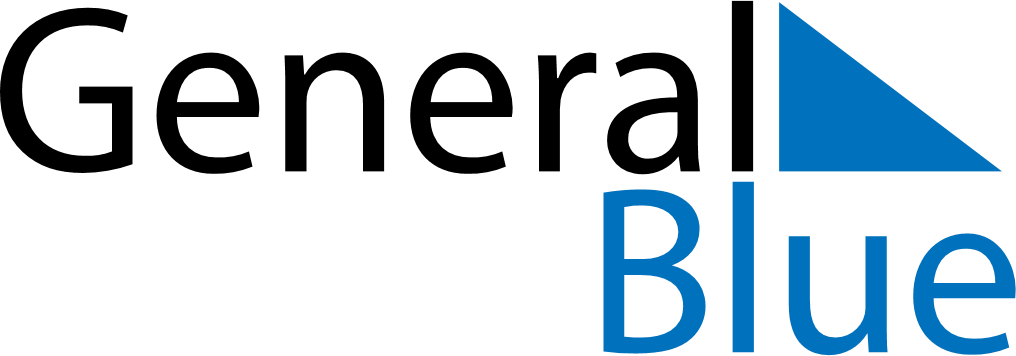 January 2024January 2024January 2024January 2024January 2024January 2024Sheridan, Wyoming, United StatesSheridan, Wyoming, United StatesSheridan, Wyoming, United StatesSheridan, Wyoming, United StatesSheridan, Wyoming, United StatesSheridan, Wyoming, United StatesSunday Monday Tuesday Wednesday Thursday Friday Saturday 1 2 3 4 5 6 Sunrise: 7:45 AM Sunset: 4:36 PM Daylight: 8 hours and 51 minutes. Sunrise: 7:45 AM Sunset: 4:37 PM Daylight: 8 hours and 51 minutes. Sunrise: 7:45 AM Sunset: 4:38 PM Daylight: 8 hours and 52 minutes. Sunrise: 7:45 AM Sunset: 4:39 PM Daylight: 8 hours and 53 minutes. Sunrise: 7:45 AM Sunset: 4:40 PM Daylight: 8 hours and 54 minutes. Sunrise: 7:45 AM Sunset: 4:41 PM Daylight: 8 hours and 56 minutes. 7 8 9 10 11 12 13 Sunrise: 7:45 AM Sunset: 4:42 PM Daylight: 8 hours and 57 minutes. Sunrise: 7:44 AM Sunset: 4:43 PM Daylight: 8 hours and 58 minutes. Sunrise: 7:44 AM Sunset: 4:44 PM Daylight: 8 hours and 59 minutes. Sunrise: 7:44 AM Sunset: 4:45 PM Daylight: 9 hours and 1 minute. Sunrise: 7:44 AM Sunset: 4:46 PM Daylight: 9 hours and 2 minutes. Sunrise: 7:43 AM Sunset: 4:47 PM Daylight: 9 hours and 4 minutes. Sunrise: 7:43 AM Sunset: 4:49 PM Daylight: 9 hours and 5 minutes. 14 15 16 17 18 19 20 Sunrise: 7:42 AM Sunset: 4:50 PM Daylight: 9 hours and 7 minutes. Sunrise: 7:42 AM Sunset: 4:51 PM Daylight: 9 hours and 9 minutes. Sunrise: 7:41 AM Sunset: 4:52 PM Daylight: 9 hours and 10 minutes. Sunrise: 7:41 AM Sunset: 4:53 PM Daylight: 9 hours and 12 minutes. Sunrise: 7:40 AM Sunset: 4:55 PM Daylight: 9 hours and 14 minutes. Sunrise: 7:39 AM Sunset: 4:56 PM Daylight: 9 hours and 16 minutes. Sunrise: 7:39 AM Sunset: 4:57 PM Daylight: 9 hours and 18 minutes. 21 22 23 24 25 26 27 Sunrise: 7:38 AM Sunset: 4:59 PM Daylight: 9 hours and 20 minutes. Sunrise: 7:37 AM Sunset: 5:00 PM Daylight: 9 hours and 22 minutes. Sunrise: 7:36 AM Sunset: 5:01 PM Daylight: 9 hours and 24 minutes. Sunrise: 7:36 AM Sunset: 5:03 PM Daylight: 9 hours and 27 minutes. Sunrise: 7:35 AM Sunset: 5:04 PM Daylight: 9 hours and 29 minutes. Sunrise: 7:34 AM Sunset: 5:05 PM Daylight: 9 hours and 31 minutes. Sunrise: 7:33 AM Sunset: 5:07 PM Daylight: 9 hours and 33 minutes. 28 29 30 31 Sunrise: 7:32 AM Sunset: 5:08 PM Daylight: 9 hours and 36 minutes. Sunrise: 7:31 AM Sunset: 5:10 PM Daylight: 9 hours and 38 minutes. Sunrise: 7:30 AM Sunset: 5:11 PM Daylight: 9 hours and 41 minutes. Sunrise: 7:29 AM Sunset: 5:12 PM Daylight: 9 hours and 43 minutes. 